               “ Tra Memoria  e Progetto “                      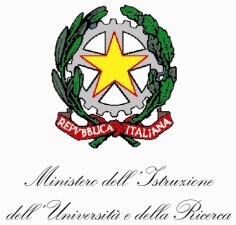 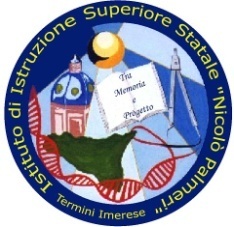 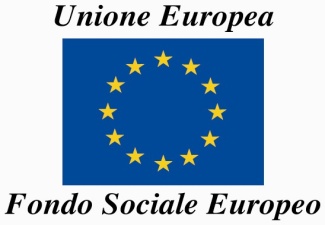                ISTITUTO di istruzione SECONDARIA SUPERIORE “Nicolò Palmeri”                                   Liceo Scientifico – Istituto Tecnico Commerciale                                                                  Termini Imerese – Ciminna (PA)        e-mail:  pais019003@pec.istruzione.it – pais019003@istruzione.it  www.liceopalmeri.itTel. 091 - 8144145 - Fax 091 – 8114178Circ. n. 283Del 17/04/2019                                                                                                  Ai docenti  e agli alunni                                                                                     delle classi seconde                                                                                     Sede                                                                                      Sede Associata di Ciminna                                                                                     Al D. S. G. A.                                                                                     Al Responsabile WEB                                                                                     All’ Albo della ScuolaOggetto: Indicazioni per la rilevazione degli Apprendimenti del Servizio Nazionale (INVALSI) per le classi seconde.          In base all’art. 19, c. 1 del D. Lgs. 62/2017 le prove INVALSI:– sono censuarie, ossia sono rivolte a tutti gli allievi del secondo anno di scuola secondaria di secondo grado– sono comuni a tutti gli indirizzi di studio e riguardano due ambiti disciplinari: Italiano, Matematica– si compongono per ogni allievo di domande estratte da un ampio repertorio di quesiti (banca di item) e variano pertanto da studente a studente, mantenendo, per ciascuna forma, uguale difficoltà e struttura– sono computer based (CBT) e si svolgono mediante utilizzo di computer connessi alla rete internet.Nel nostro Istituto le prove si svolgeranno dal 09 al 17 maggio 2019, arco temporale (finestra di somministrazione), assegnato alla scuola da INVALSI.Ciascuna prova, italiano e matematica, ha la durata di 90 minuti più 15 minuti per le domande del questionario studente e si svolgerà in Aula informatica, alla presenza del collaboratore tecnico e dell’insegnante che accompagna la classe, secondo il seguente calendario:Per la sede di Termini ImereseGiovedì 9 maggio:ORE   9.00-11.00     CLASSE II B  Prova di ItalianoORE 11.00-13.00     CLASSE II A   Prova di ItalianoVenerdì 10 maggio:ORE   9.00-11.00     CLASSE II C      Prova di ItalianoORE 11.00-13.00     CLASSE II Asa  Prova di ItalianoLunedì  13 maggio:ORE   9.00-11.00     CLASSE II Bsa Prova di ItalianoORE 11.00-13.00     CLASSE II Csa     Prova di ItalianoMartedì  14 maggio:ORE   9.00-11.00     CLASSE II A      Prova di MatematicaORE 11.00-13.00     CLASSE II B      Prova di MatematicaMercoledì 15 maggio:ORE   9.00-11.00     CLASSE II Asa       Prova di MatematicaORE 11.00-13.00     CLASSE II C   Prova di MatematicaGiovedì  16 maggio:ORE   9.00-11.00     CLASSE II Csa   Prova di MatematicaORE 11.00-13.00     CLASSE II Bsa   Prova di MatematicaPer la sede di Ciminna Giovedì 9 maggio:ORE 9.00-11.00     CLASSE II A Liceo 10 alunni                          Prova di ItalianoORE 11.00-13.00   CLASSE II A Liceo  6 alunni                           Prova di italiano Venerdì 10 maggio:ORE 9.00-11.00     CLASSE II A ITE  10 alunni                          Prova di ItalianoORE 11.00-13.00   CLASSE II A ITE    5 alunni                          Prova di ItalianoMartedì 14 maggio:ORE 9.00-11.00     CLASSE II A Liceo 10 alunni                          Prova di MatematicaORE 11.00-13.00   CLASSE II A Liceo  6 alunni                           Prova di Matematica Mercoledì 15 maggio:ORE 9.00-11.00     CLASSE II A ITE  10 alunni                          Prova di MatematicaORE 11.00-13.00   CLASSE II A ITE    5 alunni                          Prova di MatematicaGli alunni del primo turno saranno accompagnati dal docente della I ora, alle ore 8,45, in Aula informatica; gli alunni del secondo turno faranno la ricreazione alle ore 10,45 e il docente della IV ora li accompagnerà, alle ore 11.00, in Aula informatica.I docenti avranno il compito di garantire l’ordine ed il regolare svolgimento delle prove; rispetteranno l’orario giornaliero e il cambio dell’ora avverrà in Aula informatica. Gli alunni possono usare carta e penna per i loro appunti che, terminata la prova, saranno consegnati al docente presente e distrutti. Il tempo complessivo di svolgimento della prova INVALSI CBT d’Italiano o Matematica è definito dalla piattaforma, una volta chiusa la prova, o il tempo sarà scaduto, non sarà più possibile accedere alla prova.L’ alunno di una classe, eventualmente assente a una o più prove, è tenuto a recuperare la/le prove alle quali non ha partecipato.Chiunque, alunni o docenti, volesse visionare esempi di prove CBT, può consultare il sito www.invalsi.it  Area rilevazioni nazionali e internazionali.Per ulteriori chiarimenti rivolgersi alla prof.ssa Aglieri Rinella, referente Invalsi.                                                                                                            DIRIGENTE SCOLASTICO                                                                                                                Prof. Giovanni Lo Cascio                                                                                             firma autografa omessa                                                                                                        ai sensi dell'art. 3 del D.Lgs n. 39/1993